                                                       I. JOSE MANUEL IRIBAR saria                   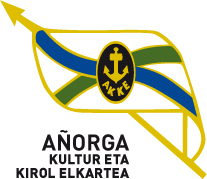 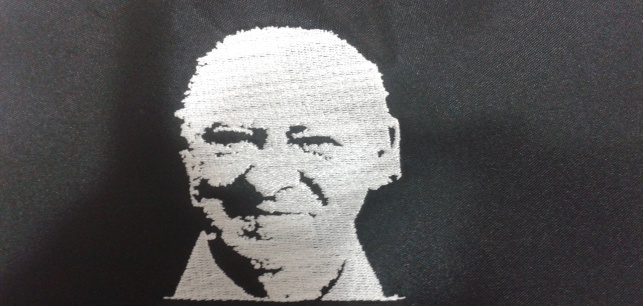 MAIATZAK    - 17   - AÑORGAN  Goizeko 9:30 tanFINAL ZORTZIRENAKKIMUAK                                                   ALEVINESZulaika - Hernandez ( Oberena )416Altuna- Uzkudun ( Alegi )Matteo - Arbaiza ( Najera )166Villamea - Pagola.  ( Bortziriak )Uitzi - Oiartzabal  ( Hernani )1610Oxel Garitano - Julen Olaizola (Arrasate)Ereño -Sainz  ( Adiskide )1416Perez - Ibarluzea  ( Goierri )Perurena - Ugartemendia ( Ziotza )165Rivas - Altube  (Txukun Lakua)Pierola - Berruete ( San Miguel )1413Albeniz - Alonso ( Añorga )